Publicado en St Michael, Barbados el 05/12/2023 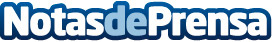 Un mundo de indulgencia con experiencias interactivas de chocolate y temáticas cinematográficas en Planet Hollywood Beach ResortLos Resorts rinden homenaje al chocolatero ficticio más famoso del mundo ofreciendo diferentes experienciasDatos de contacto:Blue Diamond ResortsBlue Diamond Resorts1-855-744-8371Nota de prensa publicada en: https://www.notasdeprensa.es/un-mundo-de-indulgencia-con-experiencias Categorias: Internacional Turismo Restauración Ocio para niños http://www.notasdeprensa.es